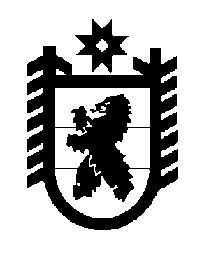 Российская Федерация Республика Карелия    ПРАВИТЕЛЬСТВО РЕСПУБЛИКИ КАРЕЛИЯПОСТАНОВЛЕНИЕот  15 июля 2019 года № 296-Пг. Петрозаводск О внесении изменений в постановление Правительства Республики Карелия от 13 марта 2019 года № 112-П Правительство Республики Карелия п о с т а н о в л я е т:Внести в постановление Правительства Республики Карелия от 13 марта               2019 года № 112-П «О распределении на 2019 – 2021 годы субсидий бюджетам муниципальных районов и городских округов на реализацию мероприятий по созданию дополнительных мест для детей в возрасте от 1,5 до 3 лет в образовательных организациях, осуществляющих образовательную деятельность по образовательным программам дошкольного образования» (Официальный интернет-портал правовой информации (www.pravo.gov.ru), 14 марта 2019 года,                              № 1000201903140002), изменения, изложив приложения 1 – 3 в следующей редакции:«Приложение 1 к постановлению Правительства Республики Карелияот 13 марта 2019 года № 112-ПРаспределение на 2019 год субсидий бюджетам муниципальных районов и 
городских округов на реализацию мероприятий по созданию дополнительных мест для детей в возрасте от 1,5 до 3 лет в образовательных организациях, осуществляющих образовательную деятельность по образовательным программам дошкольного образования    (рублей)Приложение 2 к постановлению Правительства Республики Карелияот 13 марта 2019 года № 112-ПРаспределение на 2020 год субсидий бюджетам муниципальных районов и 
городских округов на реализацию мероприятий по созданию дополнительных мест для детей в возрасте от 1,5 до 3 лет в образовательных организациях, осуществляющих образовательную деятельность по образовательным программам дошкольного образования    (рублей)Приложение 3 к постановлению Правительства Республики Карелияот 13 марта 2019 года № 112-ПРаспределение на 2021 год субсидий бюджетам муниципальных районов и 
городских округов на реализацию мероприятий по созданию дополнительных мест для детей в возрасте от 1,5 до 3 лет в образовательных организациях, осуществляющих образовательную деятельность по образовательным программам дошкольного образования            (рублей)           Глава Республики Карелия 					                  А.О. Парфенчиков№ п/пМуниципальное образованиеСумма 1231.Петрозаводский городской округ229 320 433,482.Прионежский муниципальный район78 138 850,003.Пряжинский муниципальный район155 027 508,261234.Сортавальский муниципальный район155 027 508,26ВсегоВсего617 514 300,00№ п/пМуниципальное образованиеСумма1.Петрозаводский городской округ232 313 027,942.Прионежский муниципальный район114 485 972,06ВсегоВсего346 799 000,00№ п/пМуниципальное образованиеСумма1.Петрозаводский городской округ225 646 517,102.Прионежский муниципальный район42 130 152,90ВсегоВсего267 776 670,00».